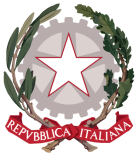 Istituto di Istruzione Secondaria Superiore "Archimede"Via Sipione, 147 - 96019 Rosolini (SR)  Tel.0931/502286 – Fax: 0931/850007e-mail :sris017003@istruzione.it - sris017003@pec.istruzione.it C.F. 83001030895 - Cod. Mecc. SRIS017003Codice Univoco Ufficio:  UF5C1Ywww.primoistitutoarchimede.itCircolare n. 272 del 02/05/2018                                                            Alle classi quinte dell’IPCTAlberghiero e Servizi Commercialip.c. Alla  DSGAOGGETTO: Orientamento in uscita - Istituto Tecnico Superiore (ITS) Fondazione ArchimedeAll’interno delle attività di orientamento in uscita, giovedì 03/05/2015 dalle ore 13:00 alle ore 14:00 presso l’aula biblioteca del Liceo, si terrà l’incontro informativo sul tema in oggetto.                                                       F.to  Il Dirigente Scolastico                                                                Prof. Giuseppe Martino